泰雅族語課程一二年級講義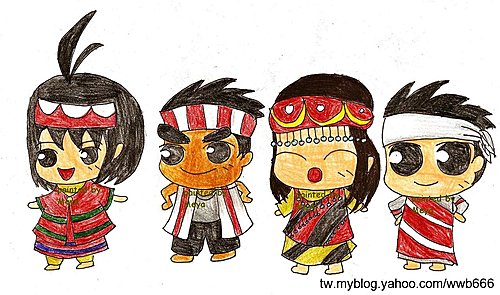        年級:   年   班 族名: 漢名: 指導老師:Hayung Yawi(曹天仁)字母歌-都市版ke na 'Tayal(泰雅字母歌)詞: Yaway/Mawring曲:Yaway/Mawringa  b  c  e  g  hi  k  l  m  n  op  q  r  s  t  uw  x  y  z '  ng    (第一段):a-a- abaw葉子 b-b- bzyacing月亮c-c- cyaqung烏鴉e-e -kneril女人g-g- guru'鴨子h-h-huzil狗 i-i- iyu'藥 k-k-kakay腳pqbaq ay ta' kwara' qu ke na 'Tayal.  我們大家一起來學泰雅語la~lalala~lalala~lalala~lala喔~喔~喔~喔~ (第二段):l-l- lalaw獵刀m-m- mari' 球n-n- nuka'麻線0-0- roziq眼睛p-p- papak耳朵q-q-qba'手r-r-rqyas臉s-s- snonux頭髮pqbaq ay ta' kawra' qu ke  na ‘ Tayal.   我們大家一起來學泰雅語la~lalala~lalala~lalala~lala喔~喔~喔~喔~(第三段):t-t-tatak工寮u-u-uru山谷w-w-wagi太陽x-x-xiryo肥料(日借)y-y-yabung柚子z-z-zitensya'腳踏車ng-ng-ngyaw貓' - ' - 'Tayal泰雅族pqbaq ay ta kwara'qu ke na 'Tayal.我們大家一起來學泰雅語la~lalala~lalalaa  b  c  e  g  hi  k  l  m  n  op  q  r  s  t  uw  x  y  z ' ng  (唱四遍)《pito , pitju ,mpitu’》         (什麼是—7--?)第一個「pito」是海岸阿美語，       是數字7的意思。
第二個「pitju」是北排灣語，       是數字7的意思。
第三個「mpitu’」是賽考利克泰雅        語，是數字7的意思。歌曲:pito ,pitju ,mpitu’   pito  pitju  mpitu   pito  pitju  mpitu   mpitu  mpitu  mpitu    pito  pitju  mpitu第一段mhtuw wagi’ la太陽起來了pira mtucing la現在幾點了tuliq ku la我起床了musa qu pqwasan la我要去學校了第二段mhtuw wagi’ la太陽起來了pira mtucing la現在幾點了tuliq qu la我起床了musa qu pqwasan la我要去學校了pito , pitju ,mpitu’cyux inu qom qom qom?穿山甲在哪裡?sqani在這裡。cyux inu kinrakuskinrakus? 綠蠵龜在哪裡?sqani在這裡。cyux inu laqung laqung?藍腹鵲在哪裡?sqani在這裡。pito , pitju ,mpitu’cyux inu qpatung,qpatung 青蛙在哪裡?sqani在這裡。cyux inu pupuk, pupuk? 貓頭鷹在哪裡?sqani 在這裡。cyux inu wagi’, wagi’ ?太陽在哪裡? sqani在這裡。nyux ta inu? nyux ta inu? 我們在哪裡?   我們在哪裡?pito , pitju ,mpitu’第三段pito , pitju ,mpitu’cyux inu qom qom qom?   穿山甲在哪裡?sqani在這裡。cyux inu kinrakuskinrakus? 綠蠵龜在哪裡?sqani在這裡。cyux inu laqung laqung?  藍腹鵲在哪裡?sqani在這裡。pito , pitju ,mpitu’cyux inu qpatung, qpatung?青蛙在哪裡?sqani在這裡。cyux inu pupuk, pupuk? 貓頭鷹在哪裡?sqani在這裡。cyux inu wagi’, wagi’ ?太陽在哪裡? sqani在這裡。nyux ta inu? nyux ta inu? 我們在哪裡?   我們在哪裡?pito , pitju ,mpitu’第四段pito , pitju ,mpitu’qu nanu u—夜一夜pito , pitju ,mpitu’qu nanu 一—夜一夜pito , pitju ,mpitu’qu nanu 一—夜一夜pito , pitju ,mpitu’qu nanu一—夜一夜24字母(書寫系統)a  b  c  eg  h  i  kl  m  n  op  q  r   s t   u  w  xy  z   '  ng泰雅族24字母  書寫系統5個母音19個子音  一個字的產生: C+V   C代表子音V代表母音母音(媽媽):5 a e i o u子音(孩子)(19)b c g h k l m n p q r s t w x y z ' ng(公式1)泰雅字母的產生子音+母音C+V19子音前+5母音後母音:a e i o u子音: b c g h k l m n p q r s t w x y z ' ngC〜19個子音/前面/V〜a.e.i.o.u/後面 排序:先找cvc      再來找cv再來找c或v公式一泰雅族語書寫系統(單母音)練習泰雅族語書寫系統(單母音)練習泰雅族語書寫系統(單母音)練習泰雅族語書寫系統(單母音)練習C19V5ta=  tae=  ?ei=   tio=  ?ou=  tu母音子音aㄚi一uㄨeㄟoㄡbbabibubeboccacicucecoggagigugegohhahihuhehokkakikukekollalilulelommamimumemonnaninunenoppapipupepoqqaqiquqeqorrarirurerossasisuseso母音子音aㄚi一uㄨeㄟoㄡttatitutetowwawiwuwewoxxaxixuxexoyyayiyuyeyozzazizuzezo‘喉舌音ㄜˋngngangingungengo備註:1.「n」「l」注意前、後音之拼音使用，例如:niqun、watan。2.「ng」「w」注意前、後音之拼音使用，例如:ngasan、piling。3.字母音尾音都有發ㄜ的喉舌音。故注意尾音的部分。備註:1.「n」「l」注意前、後音之拼音使用，例如:niqun、watan。2.「ng」「w」注意前、後音之拼音使用，例如:ngasan、piling。3.字母音尾音都有發ㄜ的喉舌音。故注意尾音的部分。備註:1.「n」「l」注意前、後音之拼音使用，例如:niqun、watan。2.「ng」「w」注意前、後音之拼音使用，例如:ngasan、piling。3.字母音尾音都有發ㄜ的喉舌音。故注意尾音的部分。備註:1.「n」「l」注意前、後音之拼音使用，例如:niqun、watan。2.「ng」「w」注意前、後音之拼音使用，例如:ngasan、piling。3.字母音尾音都有發ㄜ的喉舌音。故注意尾音的部分。備註:1.「n」「l」注意前、後音之拼音使用，例如:niqun、watan。2.「ng」「w」注意前、後音之拼音使用，例如:ngasan、piling。3.字母音尾音都有發ㄜ的喉舌音。故注意尾音的部分。備註:1.「n」「l」注意前、後音之拼音使用，例如:niqun、watan。2.「ng」「w」注意前、後音之拼音使用，例如:ngasan、piling。3.字母音尾音都有發ㄜ的喉舌音。故注意尾音的部分。母音子音aㄚi一uㄨeㄟoㄡbcghklmnpqrs母音子音aㄚi一uㄨeㄟoㄡtwxyz‘ng備註:1.「n」「l」注意前、後音之拼音使用，例如:niqun、watan。2.「ng」「w」注意前、後音之拼音使用，例如:ngasan、piling。3.字母音尾音都有發ㄜ的喉舌音。故注意尾音的部分。備註:1.「n」「l」注意前、後音之拼音使用，例如:niqun、watan。2.「ng」「w」注意前、後音之拼音使用，例如:ngasan、piling。3.字母音尾音都有發ㄜ的喉舌音。故注意尾音的部分。備註:1.「n」「l」注意前、後音之拼音使用，例如:niqun、watan。2.「ng」「w」注意前、後音之拼音使用，例如:ngasan、piling。3.字母音尾音都有發ㄜ的喉舌音。故注意尾音的部分。備註:1.「n」「l」注意前、後音之拼音使用，例如:niqun、watan。2.「ng」「w」注意前、後音之拼音使用，例如:ngasan、piling。3.字母音尾音都有發ㄜ的喉舌音。故注意尾音的部分。備註:1.「n」「l」注意前、後音之拼音使用，例如:niqun、watan。2.「ng」「w」注意前、後音之拼音使用，例如:ngasan、piling。3.字母音尾音都有發ㄜ的喉舌音。故注意尾音的部分。備註:1.「n」「l」注意前、後音之拼音使用，例如:niqun、watan。2.「ng」「w」注意前、後音之拼音使用，例如:ngasan、piling。3.字母音尾音都有發ㄜ的喉舌音。故注意尾音的部分。